ГрамотейкаВ апреле мы знакомимся со  звуками и буквами: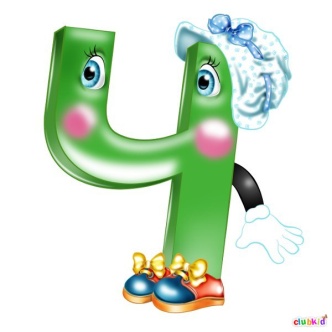 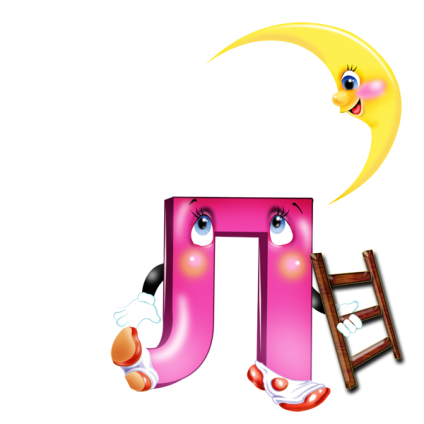 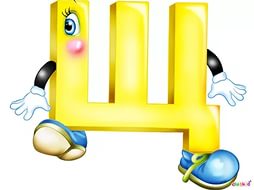 РАртикуляция  звуков  сложна и по артикуляции их можно разбить на две группы : 1 – Ч,  Щ , 2 – Л, Р. При произнесении звуков  1 группы зубы неплотно сжимаются, образуя тонкую щель;   язык поднимается  за верхние резцы и превращается в «блюдечко» , выталкивает воздух через щель между языком и нёбом . Звук Ч – короткий, резкий; звук Щ – длинный.  Оба звука произносятся без голоса – они глухие и всегда слышатся мягко. Принято обозначать их Оба звука – согласные.Звуки – Л, Р относятся к другим звукам. Преградой для их произнесения является язык : он поднимается вверх, упирается в нёбо за верхними резцами. Звук Л похож на звук летящего самолёта, а Р на рычание тигра, при этом кончик языка сильно дрожит. Эти звуки согласные, звонкие, могут быть мягкими и твёрдыми.Предлагаем поигратьКто больше придумает слов  на звуки Ч,Щ, Л,Р.Определи место звука в слове:Щука- в начале слов, клещ – в конце слов…качели, чайка, печь; ласка, калач, лук, бал;  робот, ракета, карась, пожар…Косит травушку  коса.Придумай, на что похожа буква? С- на месяц, на серп, на кусочек бублика.